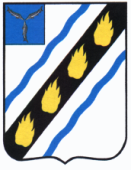 ЗОЛОТОСТЕПСКОЕ  МУНИЦИПАЛЬНОЕ ОБРАЗОВАНИЕСОВЕТСКОГО  МУНИЦИПАЛЬНОГО РАЙОНАСАРАТОВСКОЙ  ОБЛАСТИСОВЕТ ДЕПУТАТОВ(четвертого созыва)РЕШЕНИЕот 02.12.2021  № 167с.Александровка О внесении изменений в решение Советадепутатов Золотостепского муниципальногообразования от  27.12.2005 № 10Руководствуясь Уставом Золотостепского  муниципального  образования Советского муниципального района, решением Совета депутатов Золотостепского муниципального образования от 16.12.2020г. № 112 «О бюджете Золотостепского муниципального образования на 2021г. и на плановый период 2022 и 2023 годов»,  Совет депутатов Золотостепского  муниципального  образования РЕШИЛ:1.  Внести  в решение  Совета депутатов Золотостепского  муниципального  образования  от 27.12.2005  № 10 «Об утверждении Положения о денежном вознаграждении депутатов, членов выборных органов местного самоуправления, выборных должностных  лиц местного самоуправления осуществляющих  свои  полномочия  на  постоянной  основе, и денежном содержании лиц, замещающих должности муниципальной  службы в органах местного самоуправления  Золотостепского муниципального образования» (с изменениями) следующие  изменения:а) приложение № 1 Размеры денежного вознаграждения выборных должностных лиц местного самоуправления, осуществляющих свои полномочия на постоянной основе изложить в следующей редакции:«Приложение № 1 к Положению о   денежном  вознаграждении выборных должностных лиц местного самоуправления, осуществляющих свои полномочия на постоянной основе,и денежном содержании лиц, заменяющих муниципальные должности муниципальной службы в органах местного самоуправления Золотостепского муниципального образования»РАЗМЕРЫденежного  вознаграждения  выборных лиц местного самоуправления, осуществляющих свои полномочия на постоянной основе б) Приложение № 2 Размеры должностных окладов муниципальных служащих, заменяющих муниципальные должности муниципальной службы в администрации Золотостепского муниципального образования изложить  в следующей редакции:«Приложение № 2 к Положению о   денежном  вознаграждении выборных должностных лиц местного самоуправления, осуществляющих свои полномочия на постоянной основе,и денежном содержании лиц, заменяющих муниципальные должности муниципальной службы в органах местного самоуправления Золотостепского муниципального образования»РАЗМЕРЫдолжностных  окладов  муниципальных  служащих, замещающих муниципальные должности  муниципальной  службы  в  администрации Золотостепского муниципального  образования	в) Приложение № 3 Размеры окладов за классные чины, присваиваемые муниципальным служащим в органах местного самоуправления Золотостепского муниципального образования изложить  в следующей редакции:«Приложение № 3 к Положению о   денежном  вознаграждении выборных должностных лиц местного самоуправления, осуществляющих свои полномочия на постоянной основе,и денежном содержании лиц, заменяющих муниципальные должности муниципальной службы в органах местного самоуправления Золотостепского муниципального образования»РАЗМЕРЫокладов за классные чины, присваиваемые муниципальным служащимв органах местного самоуправленияЗолотостепского муниципального образования2. Настоящее решение  вступает  в  силу  со дня его официального обнародования в установленном  порядке и распространяется на правоотношения, возникшие с 1 декабря 2021 года.Глава Золотостепского муниципального образования  			А.В. Трушин№п/пНаименование должностиРазмер денежного вознаграждения (рублей)1Глава муниципального образования44638,00№п/пНаименование муниципальной должностиРазмер должностного оклада (рублей)1Главный специалист6434-00Классные чиныРазмер оклада за классный чин (рублей)Высшая группаДействительный муниципальный советник 1 класса2468Действительный муниципальный советник 2 класса2367Действительный муниципальный советник 3 класса2265Главная группаСоветник муниципальной службы 1 класса2163Советник муниципальной службы 2 класса2057Советник муниципальной службы 3 класса1956Ведущая  группаМладший советник муниципальной службы 1 класса1853Младший советник муниципальной службы 2 класса1750Младший советник муниципальной службы 3 класса1647Старшая группаРеферент муниципальной службы 1 класса1543Референт муниципальной службы 2 класса1440Референт муниципальной службы 3 класса1340Младшая группаСекретарь муниципальной службы 1 класса1235Секретарь муниципальной службы 2 класса1132Секретарь муниципальной службы 3 класса1030